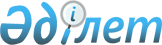 Об установлении квоты рабочих мест для инвалидов по Темирскому району
					
			Утративший силу
			
			
		
					Постановление акимата Темирского района Актюбинской области от 31 июля 2017 года № 173. Зарегистрировано Департаментом юстиции Актюбинской области 16 августа 2017 года № 5629. Утратило силу постановлением акимата Темирского района Актюбинской области от 17 ноября 2023 года № 244.
      Сноска. Утратило силу постановлением акимата Темирского района Актюбинской области от 17.11.2023 № 244 (вводится в действие по истечении десяти календарных дней после дня его первого официального опубликования).
      В соответствии со статьей 31 Закона Республики Казахстан от 23 января 2001 года № 148 "О местном государственном управлении и самоуправлении в Республике Казахстан", статьями 9, 27 Закона Республики Казахстан от 6 апреля 2016 года № 482-V "О занятости населения" и приказом Министра здравоохранения и социального развития Республики Казахстан от 13 июня 2016 года "Об утверждении Правил квотирования рабочих мест для инвалидов", зарегистрированного в Реестре государственной регистрации и нормативных правовых актов за № 14010, акимат Темирского района ПОСТАНОВЛЯЕТ:
      1. Установить квоту рабочих мест для инвалидов в размере от двух до четырех процентов от численности рабочих мест без учета рабочих мест на тяжелях работах, работах с вредными, опасными условиями труда по Темирскому району:
      от пятидесяти до ста человек - в размере двух процентов списочной численности работников;
      от ста одного до двухсот пятидесяти человек - в размере трех процентов списочной численности работников;
      свыше двухсот пятидесяти одного человека - в размере четырех процентов списочной численности работников;
      2. Контроль за исполнением настоящего постановления возложить на заместителя акима Б.Шаимова
      3. Настоящее постановление вводится в действие по истечении десяти календарных дней после дня его первого официального опубликования.
					© 2012. РГП на ПХВ «Институт законодательства и правовой информации Республики Казахстан» Министерства юстиции Республики Казахстан
				
      Аким района

А.Джусибалиев
